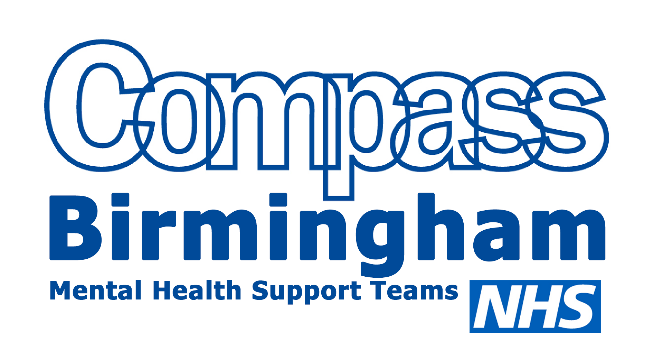 Selected SchoolsAbbey Catholic Primary SchoolAdderley Primary SchoolAlston Primary SchoolArchbishop Catholic SchoolArena Academy Audley Primary School Barr View Primary & Nursery AcademyBeeches Infant SchoolBeeches Junior schoolBirches Green Primary SchoolBlakesley Hall Primary SchoolBordesley Green PrimaryBordesley Village Primary schoolBrookvale Primary SchoolBrownmead Primary School Calshot Primary SchoolCardinal Wiseman Catholic SchoolChivenor Primary SchoolChrist The King Catholic Primary SchoolCockshut Hill SchoolColebourne Primary SchoolCorpus Christi Catholic Primary SchoolCourt Farm Primary SchoolDorrington Primary SchoolEden Boy’s Leadership AcademyErdington AcademyErdington Hall Primary SchoolFeatherstone Primary SchoolFirs Primary SchoolFortis Academy(pr Great Barr Academy)Glenmead Primary schoolGossey Lane Academy Greenholm Primary SchoolGreenwood AcademyGuardian Angels PrimaryGunter Primary SchoolHawthorne Primary SchoolHeathlands Primary School Highfield Junior and Infant SchoolHillstone Primary SchoolHodge Hill CollegeHodge Hill Girl’s SchoolHoly Family Catholic Primary SchoolJohn Willmott SchoolKing Edwards Sheldon Heath AcademyKings Rise AcademyKingsland Primary School (NC)Kingsthorne Primary School Lea Forest Primary SchoolLeigh Primary Marlborough Primary SchoolMarsh Hill Primary SchoolMaryvale Catholic Primary schoolNansen Primary SchoolNinestiles Secondary SchoolNorth Birmingham AcademyOasis Academy HobmoorOasis Academy Short HeathOsborne Primary SchoolOur Lady’s Catholic SchoolPaget Primary SchoolParkfield community Pegasus Primary SchoolPriestly Smith Special SchoolQueensburyRedhill Primary SchoolRegents Park Community Primary Rockwood Academy Saltley AcademyShaw Hill Primary SchoolShirestone AcademySlade Primary SchoolSladefield Infant SchoolSomerville Primary SchoolSt BarnabasSt Benedict's Primary SchoolSt Bernadette's Catholic Primary St Edmund Campion Catholic SchoolSt Margaret Mary RC Junior and Infant SchoolSt Marks Catholic Primary SchoolSt Mary and St John Junior and Infant SchoolSt Peter and St Paul RC Junior and Infant SchoolSt Saviour's C of E Primary SchoolSt. Cuthberts Catholic SchoolSt. Gerard’s PrimarySt. Wilfrid’s Catholic Primary School Stechford Primary Stockland Green SchoolStory Wood SchoolSundridge Primary SchoolTame Valley AcademyThe OvalThe Pines The Rosary Catholic Primary SchoolThornton Primary Tile Cross Academy Timberley SchoolTopcliffe PrimaryTwickenham Primary SchoolWard End Primary SchoolWarren Farm Primary SchoolWashwood Heath Academy (Senior School)Washwood Heath Academy Primary SchoolWilson Stuart Special SchoolWyndcliffe Yenton Primary School